Росатом принимает участие в выставке «Россия — страна морей и океанов»Она открылась в туристско-рекреационном кластере «Остров фортов»Госкорпорация «Росатом» приняла участие в организации выставки «Россия — страна морей и океанов», которая 27 февраля открылась на территории туристско-рекреационного кластера «Остров фортов» (Кронштадт).Выставка показывает позитивные результаты развития России в новом тысячелетии в сфере морской деятельности, включая модернизацию флота и морской инфраструктуры, освоение морских природных ресурсов, сохранение морского культурного наследия и т. п. Росатом представил в рамках экспозиции материалы о развитии Северного морского пути.В торжественной церемонии открытия приняли участие вице-губернатор Санкт-Петербурга Алексей Корабельников, заместитель главнокомандующего Военно-морским флотом РФ Владислав Павлов, генеральный директор ФГБУ «ГлавСевморпуть» Сергей Зыбко и другие. «Выставка показывает прочный фундамент российской экономики, связанный с морской деятельностью, и рассказывает об успехах нашей страны в этой сфере за последние десятилетия. Площадь экспозиции — почти 2600 кв. метров. На ней представлена информация о более чем 90 объектах. Они ярко иллюстрируют прогресс в развитии морской инфраструктуры, флота, в освоении морских природных ресурсов, в сохранении морского культурного наследия. Акцент сделан на технологиях, в которых Россия занимает ведущие позиции в мире. Выставка решает в том числе профориентационные задачи. Она призвана вызвать у подрастающего поколения живой интерес к морским специальностям. Это станет вкладом в развитие кадрового потенциала флота и морских отраслей российской экономики», — рассказала руководитель проектного офиса по созданию туристско-рекреационного кластера «Остров фортов» Ксения Шойгу.На экспозиции представлены материалы Русского географического общества, Министерства природопользования Российской Федерации, правительств Республики Дагестан, Архангельской и Астраханской области, Ненецкого и Ямало-Ненецкого автономного округа, фонда «Люди моря», Госкорпорации «Росатом» и других организаций.Выставка продлится до конца мая, вход свободный.Справка:Проект «Россия — страна морей и океанов» является вкладом в исполнение поручения Президента России о реализации потенциала Музея военно-морской славы — центрального объекта культурно-просветительской инфраструктуры кластера — в качестве площадки для образовательной и профориентационной работы. Экспозиция открыта по инициативе проекта «Остров фортов». Соорганизатором выступает Фонд содействия изучению, сохранению и популяризации истории морской деятельности человека «Люди моря», генеральным партнером — Госкорпорация «Росатом», партнером — ПАО «НОВАТЭК». Научно-методическую поддержку выставке оказывает Русское географическое общество.В настоящее время развитие инфраструктуры и судоходства в Арктике является одним из ключевых направлений деятельности Госкорпорации «Росатом». В 2018 году Правительство РФ наделило Росатом полномочиями инфраструктурного оператора Северного морского пути (СМП). В декабре 2019 года Правительством РФ был утвержден План развития инфраструктуры СМП до 2035 года, разработанный Росатомом.Благодаря реализации положений утвержденной Президентом Российской Федерации морской доктрины России и других стратегических документов морская деятельность и связанные с морем и флотом отрасли науки и промышленности России устойчиво развиваются на протяжении последних десятилетий. С 2011 года со стапелей российских верфей сошло порядка 800 гражданских судов и порядка 500 военных кораблей водоизмещением более 50 тонн. Грузооборот российских морских портов вырос за десятилетие в полтора раза, а с 2000 года — более чем в четыре раза. Ежегодное количество морских научных экспедиций за полтора десятилетия удвоилось. Россия входит в десятку мировых лидеров по добыче водных биоресурсов: за последние два десятилетия ежегодный улов в нашей стране вырос в полтора раза.Продолжается работа по повышению уровня доступности и развитию культуры в стране. Крупные российские компании, в том числе Госкорпорация «Росатом», уделяют особое внимание поддержке и развитию социальных и культурных инициатив (особенно в городах расположения АЭС и атомных предприятий).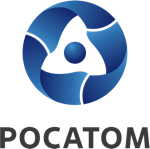 Медиацентр атомнойпромышленности
atommedia.onlineПресс-релиз28.02.24